Form SA1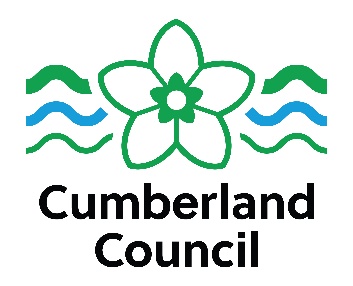 Starting school – September 2024Please read the “Starting school in Cumberland – September 2024” booklet carefully before you complete this form.  The booklet is available in schools and on the county council website at www.cumberland.gov.uk. Please return your completed form to your preferred school by 15 January 2024.Personal information – child’s detailsParent/carer details Your preferred schoolsChild’s first name Child’s surnameDate of birthGender(male/female)Gender(male/female)Home addressPostcode Current Nursery Please note: attendance at a nursery is only a factor in allocating places at a very small number of schools. It is not a factor in allocating places at any community or voluntary controlled schools.  Please  “Starting school in Cumberland – September 2024” booklet for further information.Please note: attendance at a nursery is only a factor in allocating places at a very small number of schools. It is not a factor in allocating places at any community or voluntary controlled schools.  Please  “Starting school in Cumberland – September 2024” booklet for further information.Please note: attendance at a nursery is only a factor in allocating places at a very small number of schools. It is not a factor in allocating places at any community or voluntary controlled schools.  Please  “Starting school in Cumberland – September 2024” booklet for further information.Please note: attendance at a nursery is only a factor in allocating places at a very small number of schools. It is not a factor in allocating places at any community or voluntary controlled schools.  Please  “Starting school in Cumberland – September 2024” booklet for further information.Please note: attendance at a nursery is only a factor in allocating places at a very small number of schools. It is not a factor in allocating places at any community or voluntary controlled schools.  Please  “Starting school in Cumberland – September 2024” booklet for further information.Please note: attendance at a nursery is only a factor in allocating places at a very small number of schools. It is not a factor in allocating places at any community or voluntary controlled schools.  Please  “Starting school in Cumberland – September 2024” booklet for further information.Please note: attendance at a nursery is only a factor in allocating places at a very small number of schools. It is not a factor in allocating places at any community or voluntary controlled schools.  Please  “Starting school in Cumberland – September 2024” booklet for further information.Please note: attendance at a nursery is only a factor in allocating places at a very small number of schools. It is not a factor in allocating places at any community or voluntary controlled schools.  Please  “Starting school in Cumberland – September 2024” booklet for further information.Please note: attendance at a nursery is only a factor in allocating places at a very small number of schools. It is not a factor in allocating places at any community or voluntary controlled schools.  Please  “Starting school in Cumberland – September 2024” booklet for further information.Please note: attendance at a nursery is only a factor in allocating places at a very small number of schools. It is not a factor in allocating places at any community or voluntary controlled schools.  Please  “Starting school in Cumberland – September 2024” booklet for further information.Please note: attendance at a nursery is only a factor in allocating places at a very small number of schools. It is not a factor in allocating places at any community or voluntary controlled schools.  Please  “Starting school in Cumberland – September 2024” booklet for further information.Please note: attendance at a nursery is only a factor in allocating places at a very small number of schools. It is not a factor in allocating places at any community or voluntary controlled schools.  Please  “Starting school in Cumberland – September 2024” booklet for further information.Please note: attendance at a nursery is only a factor in allocating places at a very small number of schools. It is not a factor in allocating places at any community or voluntary controlled schools.  Please  “Starting school in Cumberland – September 2024” booklet for further information.Please note: attendance at a nursery is only a factor in allocating places at a very small number of schools. It is not a factor in allocating places at any community or voluntary controlled schools.  Please  “Starting school in Cumberland – September 2024” booklet for further information.Full name of parent/carerTitle (Mr/Mrs/Ms/Miss etc)Title (Mr/Mrs/Ms/Miss etc)Title (Mr/Mrs/Ms/Miss etc)Relationship to childContact tel numberContact email addressI give consent for all correspondence to be sent to this email addressI give consent for all correspondence to be sent to this email addressI give consent for all correspondence to be sent to this email addressYes No No (Please note: if you are applying using a paper form you will receive your offer of a school place by post and not by email)(Please note: if you are applying using a paper form you will receive your offer of a school place by post and not by email)(Please note: if you are applying using a paper form you will receive your offer of a school place by post and not by email)(Please note: if you are applying using a paper form you will receive your offer of a school place by post and not by email)(Please note: if you are applying using a paper form you will receive your offer of a school place by post and not by email)(Please note: if you are applying using a paper form you will receive your offer of a school place by post and not by email)If you are caring for someone else’s child for more than 28 days and you are not an immediate relative, you may be private fostering and it is a legal requirement that you contact the local authority on 0333 240 1727.  Further information is available at www.cumberland.gov.uk.If you are caring for someone else’s child for more than 28 days and you are not an immediate relative, you may be private fostering and it is a legal requirement that you contact the local authority on 0333 240 1727.  Further information is available at www.cumberland.gov.uk.If you are caring for someone else’s child for more than 28 days and you are not an immediate relative, you may be private fostering and it is a legal requirement that you contact the local authority on 0333 240 1727.  Further information is available at www.cumberland.gov.uk.If you are caring for someone else’s child for more than 28 days and you are not an immediate relative, you may be private fostering and it is a legal requirement that you contact the local authority on 0333 240 1727.  Further information is available at www.cumberland.gov.uk.If you are caring for someone else’s child for more than 28 days and you are not an immediate relative, you may be private fostering and it is a legal requirement that you contact the local authority on 0333 240 1727.  Further information is available at www.cumberland.gov.uk.If you are caring for someone else’s child for more than 28 days and you are not an immediate relative, you may be private fostering and it is a legal requirement that you contact the local authority on 0333 240 1727.  Further information is available at www.cumberland.gov.uk.Name of school (in order of preference)Will your child have a brother or sister at this school or associated junior school on 4 Sept 2024?Brother/sister’s nameBrother/sister’s date of birth1.      2.      3.      To be completed by your preferred school:Date received in school:  (Please verify with stamp)To be completed by your preferred school:Date received in school:  (Please verify with stamp)To be completed by your preferred school:Date received in school:  (Please verify with stamp)For School Admissions use onlyDate received:For School Admissions use onlyDate received:For School Admissions use onlyDate received:For School Admissions use onlyDate received:For School Admissions use onlyDate received:Catchment SiblingsSiblingsC/VC CategoryDocumentary evidenceDocumentary evidenceAre you applying for any of your schools on the basis of faith?Are you applying for any of your schools on the basis of faith?Are you applying for any of your schools on the basis of faith?Yes No If yes, which faith?Please check to see if you need to complete a supplementary form or send any supporting information to your preferred schools.  This information can be found in the “Starting school in Cumberland - September 2024” booklet.Please check to see if you need to complete a supplementary form or send any supporting information to your preferred schools.  This information can be found in the “Starting school in Cumberland - September 2024” booklet.Please check to see if you need to complete a supplementary form or send any supporting information to your preferred schools.  This information can be found in the “Starting school in Cumberland - September 2024” booklet.Please check to see if you need to complete a supplementary form or send any supporting information to your preferred schools.  This information can be found in the “Starting school in Cumberland - September 2024” booklet.Please check to see if you need to complete a supplementary form or send any supporting information to your preferred schools.  This information can be found in the “Starting school in Cumberland - September 2024” booklet.If you have attached any evidence, please tick this box  If you have attached any evidence, please tick this box  Does your child have an Education, Health and Care Plan (EHCP)?Does your child have an Education, Health and Care Plan (EHCP)?Does your child have an Education, Health and Care Plan (EHCP)?Does your child have an Education, Health and Care Plan (EHCP)?Yes No No Is your child currently undergoing a statutory assessment of special 	educational need?Is your child currently undergoing a statutory assessment of special 	educational need?Is your child currently undergoing a statutory assessment of special 	educational need?Is your child currently undergoing a statutory assessment of special 	educational need?Yes No No Do you have any other children attending any of your preferred schools who have an EHCP which names that school?Do you have any other children attending any of your preferred schools who have an EHCP which names that school?Do you have any other children attending any of your preferred schools who have an EHCP which names that school?Do you have any other children attending any of your preferred schools who have an EHCP which names that school?Yes No No Is your child in the care of a Local Authority?Is your child in the care of a Local Authority?Is your child in the care of a Local Authority?Is your child in the care of a Local Authority?Yes No No If yes, which Local Authority? If yes, which Local Authority? Was your child previously looked after by a Local Authority?Was your child previously looked after by a Local Authority?Was your child previously looked after by a Local Authority?Was your child previously looked after by a Local Authority?Yes No No If yes, please refer to pages 10 and/or 13 of the “Starting school in Cumberland - September 2024” booklet for further information.If yes, please refer to pages 10 and/or 13 of the “Starting school in Cumberland - September 2024” booklet for further information.If yes, please refer to pages 10 and/or 13 of the “Starting school in Cumberland - September 2024” booklet for further information.If yes, please refer to pages 10 and/or 13 of the “Starting school in Cumberland - September 2024” booklet for further information.If yes, please refer to pages 10 and/or 13 of the “Starting school in Cumberland - September 2024” booklet for further information.If yes, please refer to pages 10 and/or 13 of the “Starting school in Cumberland - September 2024” booklet for further information.If yes, please refer to pages 10 and/or 13 of the “Starting school in Cumberland - September 2024” booklet for further information.If you have attached any evidence, please tick this box	If you have attached any evidence, please tick this box	If you have attached any evidence, please tick this box	If you have attached any evidence, please tick this box	Community and voluntary controlled schools only:Do you have any other children attending any of your preferredschools who were directed to that school by the Local Authority.	 (please see criterion 3 the Local Authority Admissions Policy for further information)Community and voluntary controlled schools only:Do you have any other children attending any of your preferredschools who were directed to that school by the Local Authority.	 (please see criterion 3 the Local Authority Admissions Policy for further information)Community and voluntary controlled schools only:Do you have any other children attending any of your preferredschools who were directed to that school by the Local Authority.	 (please see criterion 3 the Local Authority Admissions Policy for further information)Community and voluntary controlled schools only:Do you have any other children attending any of your preferredschools who were directed to that school by the Local Authority.	 (please see criterion 3 the Local Authority Admissions Policy for further information)Yes No No Other reasons for your preferencesIf you wish to give any other reasons for your preferences, please attach a separate sheet.  If you have attached any additional information please tick this box	Other reasons for your preferencesIf you wish to give any other reasons for your preferences, please attach a separate sheet.  If you have attached any additional information please tick this box	Other reasons for your preferencesIf you wish to give any other reasons for your preferences, please attach a separate sheet.  If you have attached any additional information please tick this box	Other reasons for your preferencesIf you wish to give any other reasons for your preferences, please attach a separate sheet.  If you have attached any additional information please tick this box	Other reasons for your preferencesIf you wish to give any other reasons for your preferences, please attach a separate sheet.  If you have attached any additional information please tick this box	Other reasons for your preferencesIf you wish to give any other reasons for your preferences, please attach a separate sheet.  If you have attached any additional information please tick this box	Other reasons for your preferencesIf you wish to give any other reasons for your preferences, please attach a separate sheet.  If you have attached any additional information please tick this box	Parental declaration I confirm that I have parental responsibility for this child and the information given is correct.  I understand that if I have given false information, any school place offered may be withdrawn.  I also agree to whatever checks may be carried out to verify accuracy.  I have read the “Starting school in Cumberland - September 2024” booklet provided by Cumberland Council before completing this formParental declaration I confirm that I have parental responsibility for this child and the information given is correct.  I understand that if I have given false information, any school place offered may be withdrawn.  I also agree to whatever checks may be carried out to verify accuracy.  I have read the “Starting school in Cumberland - September 2024” booklet provided by Cumberland Council before completing this formParental declaration I confirm that I have parental responsibility for this child and the information given is correct.  I understand that if I have given false information, any school place offered may be withdrawn.  I also agree to whatever checks may be carried out to verify accuracy.  I have read the “Starting school in Cumberland - September 2024” booklet provided by Cumberland Council before completing this formParental declaration I confirm that I have parental responsibility for this child and the information given is correct.  I understand that if I have given false information, any school place offered may be withdrawn.  I also agree to whatever checks may be carried out to verify accuracy.  I have read the “Starting school in Cumberland - September 2024” booklet provided by Cumberland Council before completing this formParental declaration I confirm that I have parental responsibility for this child and the information given is correct.  I understand that if I have given false information, any school place offered may be withdrawn.  I also agree to whatever checks may be carried out to verify accuracy.  I have read the “Starting school in Cumberland - September 2024” booklet provided by Cumberland Council before completing this formParental declaration I confirm that I have parental responsibility for this child and the information given is correct.  I understand that if I have given false information, any school place offered may be withdrawn.  I also agree to whatever checks may be carried out to verify accuracy.  I have read the “Starting school in Cumberland - September 2024” booklet provided by Cumberland Council before completing this formParental declaration I confirm that I have parental responsibility for this child and the information given is correct.  I understand that if I have given false information, any school place offered may be withdrawn.  I also agree to whatever checks may be carried out to verify accuracy.  I have read the “Starting school in Cumberland - September 2024” booklet provided by Cumberland Council before completing this formFull name of parent/carer signing the form (please print)Signed Date Correspondence address if different from child’s address (this address will not be used in the allocation process)Remember to submit your form by 15 January 2024 – if your form is late it may affect your chances of being allocated a place at one of your preferred schoolsInformation about School Admissions can be found on Cumberland Council’s website at:www.cumberland.gov.uk or by contacting school.admissions@cumberland.gov.uk or 01228 221582.School Admissions and Appeals, Cumberland Council, PO Box 415, Carlisle, CA1 9GURemember to submit your form by 15 January 2024 – if your form is late it may affect your chances of being allocated a place at one of your preferred schoolsInformation about School Admissions can be found on Cumberland Council’s website at:www.cumberland.gov.uk or by contacting school.admissions@cumberland.gov.uk or 01228 221582.School Admissions and Appeals, Cumberland Council, PO Box 415, Carlisle, CA1 9GURemember to submit your form by 15 January 2024 – if your form is late it may affect your chances of being allocated a place at one of your preferred schoolsInformation about School Admissions can be found on Cumberland Council’s website at:www.cumberland.gov.uk or by contacting school.admissions@cumberland.gov.uk or 01228 221582.School Admissions and Appeals, Cumberland Council, PO Box 415, Carlisle, CA1 9GURemember to submit your form by 15 January 2024 – if your form is late it may affect your chances of being allocated a place at one of your preferred schoolsInformation about School Admissions can be found on Cumberland Council’s website at:www.cumberland.gov.uk or by contacting school.admissions@cumberland.gov.uk or 01228 221582.School Admissions and Appeals, Cumberland Council, PO Box 415, Carlisle, CA1 9GURemember to submit your form by 15 January 2024 – if your form is late it may affect your chances of being allocated a place at one of your preferred schoolsInformation about School Admissions can be found on Cumberland Council’s website at:www.cumberland.gov.uk or by contacting school.admissions@cumberland.gov.uk or 01228 221582.School Admissions and Appeals, Cumberland Council, PO Box 415, Carlisle, CA1 9GURemember to submit your form by 15 January 2024 – if your form is late it may affect your chances of being allocated a place at one of your preferred schoolsInformation about School Admissions can be found on Cumberland Council’s website at:www.cumberland.gov.uk or by contacting school.admissions@cumberland.gov.uk or 01228 221582.School Admissions and Appeals, Cumberland Council, PO Box 415, Carlisle, CA1 9GURemember to submit your form by 15 January 2024 – if your form is late it may affect your chances of being allocated a place at one of your preferred schoolsInformation about School Admissions can be found on Cumberland Council’s website at:www.cumberland.gov.uk or by contacting school.admissions@cumberland.gov.uk or 01228 221582.School Admissions and Appeals, Cumberland Council, PO Box 415, Carlisle, CA1 9GU